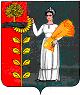 РОССИЙСКАЯ ФЕДЕРАЦИЯСОВЕТ ДЕПУТАТОВ СЕЛЬСКОГО ПОСЕЛЕНИЯ ПЕТРОВСКИЙ СЕЛЬСОВЕТДобринского муниципального района Липецкой области13-сессия IV созываР Е Ш Е Н И Е 27.09.2016 г.                          п.свх.Петровский                        №30-рсО внесении изменений в Положение «О земельном налоге на территории сельского поселения Петровский  сельсовет Добринского муниципального района Липецкой области»           Рассмотрев представленный администрацией сельского поселения проект решения «О внесении изменений в Положение «О земельном налоге на территории сельского поселения Петровский  сельсовет Добринского муниципального района Липецкой области», в соответствии с Налоговым кодексом, руководствуясь Уставом сельского поселения Петровский сельсовет,  учитывая решения постоянных комиссий, Совет депутатов сельского поселения Петровский сельсоветРЕШИЛ:1. Принять изменения в Положение «О земельном налоге на территории сельского поселения Петровский сельсовет Добринского муниципального района Липецкой области»  согласно приложению.        2. Направить указанный нормативно-правовой акт главе сельского поселения для подписания и официального обнародования.3. Настоящее решение вступает в силу со дня его официального обнародования.Председатель Совета депутатовсельского поселенияПетровский сельсовет                                                              С.Н.Колгин                                                 Приложениек решению Совета депутатов сельскогопоселения Петровский сельсовет№ 30-рс от 27.09.2016 ИЗМЕНЕНИЯ в положение «О земельном налоге на территории сельского поселения Петровский сельсовет Добринского муниципального района Липецкой области»(утв. решением Совета депутатов сельского поселения Петровский сельсовет №164-рс от 20.11.2014г.)1. Внести следующие изменения:  Статью 4. Порядок и сроки предоставления налогоплательщиками документов, предоставляющих право на уменьшение налоговой базы- изложить в следующей редакции:Налогоплательщики - физические лица, имеющие право на налоговые льготы, представляют заявление о предоставлении льготы и документы, подтверждающие право налогоплательщика на налоговую льготу, в налоговый орган по своему выбору